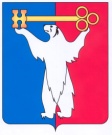 АДМИНИСТРАЦИЯ ГОРОДА НОРИЛЬСКАКРАСНОЯРСКОГО КРАЯРАСПОРЯЖЕНИЕ17.05.2024                                             г. Норильск                                         № 3617Об утверждении Перечня организаций	С целью обеспечения в 2024 году детей работников бюджетной сферы, отдельных категорий детей новогодними подарками, во исполнение решения Норильского городского Совета депутатов от 21.09.2010 № 28–676                             «Об установлении дополнительных мер социальной поддержки и социальной помощи для отдельных категорий граждан, предоставляемых за счет средств бюджета муниципального образования город Норильск», в соответствии                          с Порядком обеспечения новогодними подарками детей работников бюджетной сферы, отдельных категорий детей, утвержденным постановлением Администрации города Норильска от 24.06.2011 № 327,     Утвердить:Перечень организаций, финансовое обеспечение деятельности которых осуществляется за счет средств федерального, краевого и местного бюджетов (прилагается).Перечень организаций, ответственных за распределение новогодних подарков отдельным категориям детей (прилагается).Разместить настоящее распоряжение на официальном сайте муниципального образования город Норильск.Глава города Норильска				                      	             Д.В. Карасев                                                                                                           УТВЕРЖДЕНраспоряжениемАдминистрации города Норильскаот 17.05.2024 № 3617Перечень организаций, финансовое обеспечение деятельности которых осуществляется                  за счет средств федерального, краевого и местного бюджетов Примечание:м – местный бюджетк –  краевой бюджетф – федеральный бюджет                                         УТВЕРЖДЕНраспоряжениемАдминистрации города Норильскаот 17.05.2024 № 3617Переченьорганизаций, ответственных за распределение новогодних подарковотдельным категориям детей№ п/пНаименование организации, учрежденияБюджет Администрация города Норильска мМуниципальное учреждение «Кайерканское территориальное управление Администрации города Норильска»мМуниципальное учреждение «Талнахское территориальное управление Администрации города Норильска»мМуниципальное учреждение «Снежногорское территориальное управление Администрации города Норильска»мНорильский городской Совет депутатовмМуниципальное казенное учреждение «Управление жилищно-коммунального хозяйства»мМуниципальное учреждение «Финансовое управление Администрации города Норильска»мМуниципальное учреждение «Управление жилищного фонда Администрации города Норильска»мМуниципальное учреждение «Управление имущества Администрации города Норильска»мМуниципальное казенное учреждение «Управление капитальных ремонтов и строительства»мМуниципальное казенное учреждение «Управление муниципальных закупок»мУправление общего и дошкольного образования Администрации города Норильска (включая подведомственные учреждения)м/кУправление по делам культуры и искусства Администрации города Норильска (включая подведомственные учреждения)мУправление по спорту Администрации города Норильска (включая подведомственные учреждения)мМуниципальное казенное учреждение «Управление потребительского рынка и услуг»мМуниципальное казенное учреждение «Управление социальной политики»мТерриториальное отделение краевого государственного казенного учреждения «Управление социальной защиты населения» по 
г. Норильску Красноярского краякМуниципальное учреждение «Управление по делам гражданской обороны и чрезвычайным ситуациям Администрации города Норильска»мМуниципальное автономное учреждение «Информационный центр «Норильские новости»мКонтрольно – счетная палата города НорильскамПрокуратура города НорильскафМуниципальное автономное учреждение «Центр развития туризма»мКраевое государственное бюджетное учреждение социального обслуживания «Комплексный центр социального обслуживания населения «Норильский»кМуниципальное казенное учреждение «Управление автомобильных дорог города Норильска» мМуниципальное бюджетное учреждение «Автохозяйство»мКраевое государственное бюджетное учреждение социального обслуживания «Реабилитационный центр для детей-инвалидов, детей и подростков с ограниченными возможностями «Виктория»кМуниципальное казенное учреждение «Служба спасения»мФонд социальной защиты населения и развития территории Норильского промышленного районамМуниципальное казенное учреждение «Норильский городской архив»мКраевое государственное бюджетное учреждение социального обслуживания «Центр социальной помощи семье и детям «Норильский»кНорильский филиал краевого государственного специализированного казенного учреждения по ведению бухгалтерского учета «Территориальная централизованная бухгалтерия»кФедеральное государственное бюджетное образовательное учреждение высшего образования «Заполярный государственный университет им. Н.М. Федоровского»фТерриториальный отдел в городе Норильске министерства здравоохранения Красноярского краякКраевое государственное бюджетное учреждение здравоохранения «Норильская межрайонная больница № 1»кНорильское городское судебно – медицинское отделение краевого государственного бюджетного учреждения здравоохранения «Красноярское краевое бюро судебно – медицинской экспертизы»кКраевое государственное бюджетное учреждение здравоохранения«Красноярский краевой психоневрологический диспансер № 5»кКраевое государственное бюджетное учреждение здравоохранения«Норильская станция скорой медицинской помощи»кНорильский филиал краевого государственного казенного учреждения здравоохранения «Красноярский краевой центр крови № 1»кМуниципальное казенное учреждение «Управление экологии и комплексного содержания территорий»мКраевое государственное бюджетное профессиональное образовательное учреждение «Норильский медицинский техникум»кКраевое государственное бюджетное учреждение здравоохранения«Норильская городская больница № 2»кКраевое государственное бюджетное учреждение здравоохранения«Норильская межрайонная детская больница»кКраевое государственное бюджетное учреждение здравоохранения «Норильская межрайонная поликлиника № 1»кМуниципальное учреждение «Управление по реновации Администрации города Норильска»мКраевое государственное автономное учреждение здравоохранения «Норильская городская стоматологическая поликлиника»кОтдел № 55 Управления Федерального казначейства по Красноярскому краюфКраевое государственное бюджетное профессиональное образовательное учреждение «Норильский техникум промышленных технологий и сервиса»кКраевое государственное бюджетное учреждение культуры «Норильский Заполярный театр драмы им. Вл. Маяковского»кКраевое государственное казенное учреждение «Центр занятости населения города Норильска»кКраевое государственное казенное учреждение для детей – сирот              и детей, оставшихся без попечения родителей «Норильский детский дом»кНорильский филиал федерального казенного учреждения «Центр хозяйственного и сервисного обеспечения Главного управления Министерства внутренних дел России по Красноярскому краю»фКраевое государственное бюджетное профессиональное образовательное учреждение «Норильский педагогический колледж»кКраевое государственное казенное учреждение «Норильский отдел ветеринарии»к7 пожарно – спасательный отряд Федеральной противопожарной службы Государственной противопожарной службы Главного управления МЧС России по Красноярскому краю фКраевое государственное бюджетное общеобразовательное учреждение «Норильская школа – интернат»кПредставительство в городе Норильске Территориального фонда обязательного медицинского страхования Красноярского краякНорильский территориальный отдел агентства записи актов гражданского состояния Красноярского краякТерриториальный отдел по району Кайеркан города Норильска агентства записи актов гражданского состояния Красноярского краякТерриториальный отдел по району Талнах города Норильска агентства записи актов гражданского состояния Красноярского краякКраевое государственное бюджетное профессиональное образовательное учреждение «Норильский колледж искусств»кТерриториальная избирательная комиссия города Норильска Красноярского края к«Расчетно – кассовый центр г. Норильск» Отделение по Красноярскому краю Сибирского главного управления Центрального банка Российской Федерации                 кФедеральное казенное профессиональное образовательное учреждение № 280 Федеральной службы исполнения наказанийфКраевое государственное бюджетное учреждение «Многофункциональный центр предоставления государственных             и муниципальных услуг» кОтдел государственного контроля и надзора в области охраны                       и использования объектов животного мира и среды их обитания министерства природных ресурсов и лесного комплекса Красноярского краяфТерриториальное подразделение по городу Норильску                                и Таймырскому Долгано – Ненецкому району Службы строительного надзора и жилищного контроля Красноярского краякНорильский филиал краевого государственного казенного общеобразовательного учреждения «Краевая вечерняя (сменная) общеобразовательная школа № 11»кКраевое государственное казенное учреждение по обеспечению жизнедеятельности судебных участков мировых судей в Красноярском крае кОтдел Министерства внутренних дел Российской Федерации             по г. НорильскуфСлужба по надзору за техническим состоянием самоходных машин и других видов техники Красноярского края.                               Инспекция Гостехнадзора г. НорильскакФедеральное государственное бюджетное учреждение «Объединенная дирекция заповедников Таймыра»фОтдел вневедомственной охраны по городу Норильску – филиал федерального государственного казенного учреждения «Управление вневедомственной охраны войск национальной гвардии Российской Федерации по Красноярскому краю»фФедеральное казенное учреждение «Исправительная колония №15» Главного управления федеральной службы исполнения наказаний по Красноярскому краюфТаймырский центр по гидрометеорологии и мониторингу окружающей среды – филиал Федерального государственного бюджетного учреждения «Среднесибирское управление                           по гидрометеорологии и мониторингу окружающей среды»фОтделение Фонда пенсионного и социального страхования Российской Федерации по Красноярскому краю фМежрайонная инспекция Федеральной налоговой службы № 25                 по Красноярскому краюфФилиал № 6  войсковой части 67978 Министерства обороны Российской ФедерациифВойсковая часть № 40919 Министерства обороны Российской ФедерациифВойсковая часть № 82873 – 2 Министерства обороны Российской ФедерациифВойсковая часть № 61883 Министерства обороны Российской ФедерациифВойсковая часть № 21242 Министерства обороны Российской ФедерациифВоенный комиссариат города Норильск и Таймырского                   Долгано – Ненецкого района Красноярского края Министерства обороны Российской ФедерациифНорильский городской суд Красноярского краяфНаучно – исследовательский институт сельского хозяйства                          и экологии Арктики – филиал Федерального государственного бюджетного научного учреждения «Федеральный исследовательский центр «Красноярский научный центр Сибирского отделения Российской академии наук»фМуниципальное автономное учреждение дополнительного образования «Норильский центр безопасности движения»мКраевое государственное бюджетное учреждение здравоохранения «Красноярский краевой Центр общественного здоровья и медицинской профилактики»кЕнисейский филиал территориального обособленного структурного подразделения «Норильский рыбоводно – инкубационный завод» Федерального государственного бюджетного учреждения «Главное бассейновое управление по рыболовству и сохранению водных биологических ресурсов» фУправление Федеральной службы Государственной статистики                  по Красноярскому краю, Республике Хакасия и Республике Тыва (специалисты в городе Норильске отдела государственной статистики в городе Красноярске)фОтдел надзорной деятельности и профилактической работы по муниципальному образованию г. Норильск Главного Управления Министерства Российской Федерации по делам гражданской обороны, чрезвычайным ситуациям и ликвидации последствий стихийных бедствий по Красноярскому краюфОтдел в городе Норильске Управления по Красноярскому краю Федеральной службы безопасности Российской Федерации фОтдел судебных приставов по г. Норильску Главного Управления Федеральной службы судебных приставов России по Красноярскому краю фОтделение судебных приставов по району Талнах г. Норильска Главного Управления Федеральной службы судебных приставов России по Красноярскому краюфФедеральное казенное учреждение «Следственный изолятор № 4 Главного управления Федеральной службы исполнения наказаний России по Красноярскому краю»фФилиал «Медицинская часть № 23» Федерального казенного учреждения здравоохранения «Медико – санитарная часть № 24»  Федеральной службы исполнения наказаний РоссиифБюро № 40 Федерального казенного учреждения «Главное бюро                         медико – социальной экспертизы по Красноярскому краю» Министерства труда и социальной защиты Российской ФедерациифБюро № 41 Федерального казенного учреждения «Главное бюро                         медико – социальной экспертизы по Красноярскому краю» Министерства труда и социальной защиты Российской ФедерациифТаймырский филиал Федерального бюджетного учреждения «Государственный региональный центр стандартизации, метрологии и испытаний в Красноярском крае, Республике Хакасия и Республике Тыва»фПоликлиника федерального казенного учреждения здравоохранения «Медико – санитарная часть Министерства внутренних дел Российский Федерации по Красноярскому краю»фНорильский межмуниципальный филиал Федерального казенного учреждения «Уголовно – исполнительная инспекция» Главного управления Федеральной службы исполнения наказаний по Красноярскому краю»фЕнисейское управление Федеральной службы по экологическому, технологическому и атомному надзору (РОСТЕХНАДЗОР) фТаймырский линейный отдел Министерства внутренних дел Российской Федерации на транспорте фКрасноярский филиал Федерального бюджетного учреждения «Территориальный фонд геологической информации по Сибирскому федеральному округу» Отдел учета и хранения геологической информации (местонахождение – г. Норильск)фФилиал Федерального бюджетного учреждения здравоохранения «Центр гигиены и эпидемиологии в Красноярском крае» в городе НорильскефЦентр специальной связи и информации в Красноярском крае Федеральной службы охраны Российской Федерации (группа специальной связи в городе Норильске)фСледственный отдел по городу Норильск Главного следственного управления Следственного комитета Российской Федерации по Красноярскому краю и Республики ХакасияфНорильская комплексная магнитно – ионосферная станция филиал Федерального государственного бюджетного учреждения науки ордена Трудового Красного Знамени института солнечно – земной физики Сибирского отделения Российской академии наукфТерриториальный отдел Управления Федеральной службы по надзору в сфере защиты прав потребителей и благополучия человека по Красноярскому краю в городе НорильскефНорильский филиал Федерального государственного бюджетного учреждения «Всероссийский научно – исследовательский геологический институт имени А.П. Карпинского» фФедеральное казенное учреждение «Управление финансового обеспечения Министерства обороны Российской Федерации по Красноярскому краю, Республике Тыва и Республике Хакасия»ф110.Отдел государственного экологического надзора Министерства экологии Красноярского края с территориальным  расположением в г.Норильске к111.Межмуниципальный Норильский отдел Управления Федеральной службы государственной регистрации, кадастра и картографии по Красноярскому краюф112.Филиал федерального государственного унитарного предприятия «Всероссийская государственная телевизионная и радиовещательная компания» «Государственная телевизионная и радиовещательная компания «Красноярск»ф113.Отдел по координации деятельности подразделений Федеральной службы войск национальной гвардии Российской Федерации (г. Норильск) Управления Федеральной службы войск национальной гвардии Российской Федерации по Красноярскому краю ф114.Некоммерческая организация «Норильский городской социально-просветительский фонд «Юбилейный»м115.Муниципальное учреждение «Управление городского хозяйства Администрации города Норильска»м116.Муниципальное бюджетное учреждение «Молодежный центр»м117.Филиал «Медицинская часть №12» федерального казенного учреждения здравоохранения «Медико – санитарная часть № 24» Федеральной службы исполнения наказаний Россииф118.Филиал «Центр медицинской и социальной реабилитации» федерального казенного учреждения здравоохранения                          «Медико – санитарная часть № 24» Федеральной службы исполнения наказаний Россииф119.Муниципальное учреждение «Управление дорожно-транспортной инфраструктуры Администрации города Норильска»м№ п/пНаименование организацииКатегория детей1.Муниципальное бюджетное общеобразовательное учреждение «Средняя школа № 29»Дети, обучающиеся в 1 - 11 классах, зачисленные в структурное подразделение с режимом круглосуточного пребывания обучающихся - Интернат муниципального бюджетного общеобразовательного учреждения «Средняя школа № 29»2.Краевое государственное бюджетное учреждение социального обслуживания «Реабилитационный центр для детей-инвалидов, детей и подростков с ограниченными возможностями «Виктория»Дети – инвалиды в возрасте до 18 лет3.Краевое государственное казенное учреждение для детей – сирот и детей, оставшихся без попечения родителей «Норильский детский дом»Дети в возрасте до 18 лет и лица, достигшие 18 летнего возраста, проживающие в Краевом государственном казенном учреждении для детей – сирот и детей, оставшихся без попечения родителей «Норильский детский дом»4.Отдел опеки и попечительства Администрации города НорильскаДети–сироты, дети, оставшиеся без попечения родителей, в том числе дети, находящиеся под опекой и попечительством, в возрасте до 18 лет5.Краевое государственное бюджетное общеобразовательное учреждение «Норильская школа – интернат»Дети в возрасте до 18 лет и лица, достигшие 18 летнего возраста, обучающиеся в Краевом государственном бюджетном общеобразовательном учреждении «Норильская школа – интернат»6.Краевое государственное казенное учреждение «Центр занятости населения города Норильска»Дети в возрасте до 14 лет включительно одиноких родителей из числа безработных граждан или у которых оба родителя являются безработными гражданами, зарегистрированных (ми) в Краевом государственном казенном учреждении «Центр занятости населения города Норильска»7.Краевое государственное бюджетное учреждение социального обслуживания «Комплексный центр социального обслуживания населения «Норильский»Дети в возрасте до 18 лет и лица, достигшие 18 летнего возраста, воспитанники социального приюта для детей и подростков Краевого государственного бюджетного учреждения социального обслуживания «Комплексный центр социального обслуживания населения «Норильский»8.Муниципальное казенное учреждение «Управление социальной политики»Дети умерших ветеранов боевых действий, указанных в статье  3 Федерального закона от 12.01.1995                № 5 – ФЗ «О ветеранах»